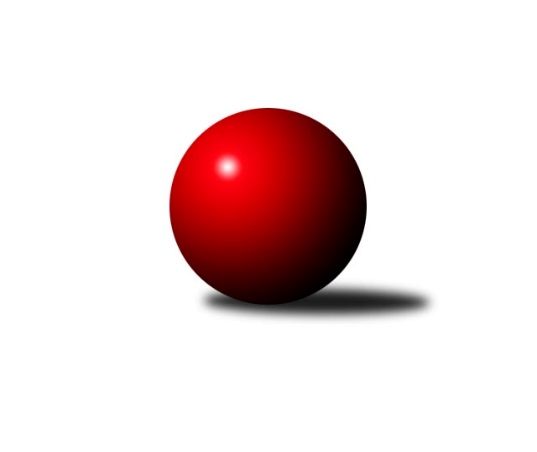 Č.10Ročník 2023/2024	24.11.2023Nejlepšího výkonu v tomto kole: 2721 dosáhlo družstvo: KK Blansko BJihomoravský KP1 sever 2023/2024Výsledky 10. kolaSouhrnný přehled výsledků:TJ Slovan Ivanovice 	- KK Moravská Slávia Brno C	3:5	2526:2628	4.0:8.0	20.11.SKK Veverky Brno	- SK Brno Žabovřesky 	6:2	2623:2529	6.0:6.0	22.11.KK Moravská Slávia Brno B	- TJ Sokol Husovice D	8:0	2705:2439	11.0:1.0	22.11.KK Slovan Rosice C	- SOS Židenice	6:2	2687:2626	6.5:5.5	23.11.KK Velen Boskovice 	- KK Moravská Slávia Brno D	6:2	2421:2362	7.0:5.0	24.11.KK Blansko B	- KK Réna Ivančice 	6:2	2721:2489	9.0:3.0	24.11.Tabulka družstev:	1.	KK Moravská Slávia Brno B	10	9	0	1	61.5 : 18.5 	75.5 : 44.5 	 2634	18	2.	KK Réna Ivančice	9	6	1	2	44.0 : 28.0 	62.5 : 45.5 	 2544	13	3.	KK Blansko B	10	6	1	3	48.0 : 32.0 	62.5 : 57.5 	 2566	13	4.	KK Moravská Slávia Brno C	10	5	2	3	45.0 : 35.0 	61.0 : 59.0 	 2495	12	5.	SOS Židenice	10	6	0	4	43.5 : 36.5 	69.5 : 50.5 	 2500	12	6.	KK Velen Boskovice	9	5	1	3	42.0 : 30.0 	61.5 : 46.5 	 2586	11	7.	SK Brno Žabovřesky	10	5	1	4	41.0 : 39.0 	64.5 : 55.5 	 2571	11	8.	SKK Veverky Brno	10	5	0	5	44.0 : 36.0 	66.5 : 53.5 	 2572	10	9.	KK Moravská Slávia Brno D	10	4	0	6	40.5 : 39.5 	61.5 : 58.5 	 2572	8	10.	TJ Slovan Ivanovice	10	3	0	7	27.0 : 53.0 	47.5 : 72.5 	 2427	6	11.	KK Slovan Rosice C	10	2	0	8	26.0 : 54.0 	54.0 : 66.0 	 2530	4	12.	TJ Sokol Husovice D	10	0	0	10	9.5 : 70.5 	21.5 : 98.5 	 2245	0Podrobné výsledky kola:	 TJ Slovan Ivanovice 	2526	3:5	2628	KK Moravská Slávia Brno C	Radim Pytela	 	 196 	 197 		393 	 0:2 	 447 	 	234 	 213		Martina Prachařová	Petr Pokorný	 	 214 	 231 		445 	 0:2 	 464 	 	219 	 245		Petr Žažo	Pavel Pokorný	 	 228 	 195 		423 	 1:1 	 418 	 	215 	 203		Petra Jeřábková	Bohuslav Orálek	 	 201 	 204 		405 	 0:2 	 454 	 	234 	 220		Filip Žažo	Zdeněk Čepička	 	 210 	 209 		419 	 1:1 	 417 	 	213 	 204		Zdeněk Ondráček	Jan Kučera	 	 216 	 225 		441 	 2:0 	 428 	 	207 	 221		Zdeněk Žižlavskýrozhodčí:  Vedoucí družstevNejlepší výkon utkání: 464 - Petr Žažo	 SKK Veverky Brno	2623	6:2	2529	SK Brno Žabovřesky 	Lubomír Böhm	 	 189 	 195 		384 	 0:2 	 431 	 	210 	 221		Richard Coufal	Stanislav Beran	 	 223 	 214 		437 	 0:2 	 442 	 	226 	 216		Oldřich Šikula	Radek Hnilička	 	 215 	 237 		452 	 2:0 	 410 	 	194 	 216		Eduard Ostřížek	Tomáš Rak	 	 204 	 224 		428 	 1:1 	 420 	 	207 	 213		Petr Kouřil	Martin Zubatý	 	 244 	 242 		486 	 2:0 	 418 	 	214 	 204		Vladimír Vondráček	Petr Večeřa	 	 220 	 216 		436 	 1:1 	 408 	 	189 	 219		Milan Hepnárekrozhodčí:  Vedoucí družstevNejlepší výkon utkání: 486 - Martin Zubatý	 KK Moravská Slávia Brno B	2705	8:0	2439	TJ Sokol Husovice D	Dalibor Lang	 	 232 	 223 		455 	 1:1 	 436 	 	236 	 200		Tomáš Hudec	Ondřej Němec	 	 252 	 243 		495 	 2:0 	 394 	 	202 	 192		Markéta Smolková	Ivo Hostinský *1	 	 211 	 227 		438 	 2:0 	 426 	 	205 	 221		Robert Pacal	Petr Lang	 	 233 	 209 		442 	 2:0 	 437 	 	231 	 206		Martin Sedlák	Veronika Semmler	 	 240 	 225 		465 	 2:0 	 371 	 	168 	 203		Karel Gabrhel	Jan Bernatík	 	 217 	 193 		410 	 2:0 	 375 	 	184 	 191		Jakub Rauschgoldrozhodčí: Jan Bernatíkstřídání: *1 od 26. hodu Štěpán VečerkaNejlepší výkon utkání: 495 - Ondřej Němec	 KK Slovan Rosice C	2687	6:2	2626	SOS Židenice	Pavel Mecerod	 	 208 	 236 		444 	 0:2 	 483 	 	238 	 245		Soňa Lahodová	Roman Rychtárik	 	 225 	 232 		457 	 1.5:0.5 	 440 	 	225 	 215		Jiří Krev	Petr Vaňura	 	 237 	 202 		439 	 2:0 	 389 	 	189 	 200		Pavel Suchan	Dan Šrámek	 	 212 	 222 		434 	 1:1 	 404 	 	178 	 226		Renata Binková *1	Magda Winterová	 	 231 	 247 		478 	 1:1 	 472 	 	224 	 248		Petr Woller	Alfréd Peřina	 	 215 	 220 		435 	 1:1 	 438 	 	228 	 210		Ladislav Majerrozhodčí: Petr Mecerodstřídání: *1 od 51. hodu Ivana MajerováNejlepší výkon utkání: 483 - Soňa Lahodová	 KK Velen Boskovice 	2421	6:2	2362	KK Moravská Slávia Brno D	Antonín Pitner	 	 181 	 209 		390 	 1:1 	 406 	 	211 	 195		František Kramář	František Ševčík	 	 205 	 204 		409 	 1.5:0.5 	 377 	 	173 	 204		František Kellner	Jana Fialová	 	 183 	 197 		380 	 0.5:1.5 	 393 	 	196 	 197		Jan Bernatík	Michal Švéda	 	 197 	 194 		391 	 1.5:0.5 	 373 	 	179 	 194		Radka Šindelářová	Petr Ševčík	 	 223 	 205 		428 	 1:1 	 417 	 	207 	 210		Tereza Nová	Petr Michálek	 	 220 	 203 		423 	 1.5:0.5 	 396 	 	193 	 203		Roman Janderkarozhodčí: Petr ŠevčíkNejlepší výkon utkání: 428 - Petr Ševčík	 KK Blansko B	2721	6:2	2489	KK Réna Ivančice 	Miroslav Flek	 	 221 	 232 		453 	 2:0 	 433 	 	217 	 216		Tomáš Řihánek	Vít Janáček	 	 230 	 226 		456 	 2:0 	 434 	 	227 	 207		Tomáš Čech	Ladislav Novotný	 	 258 	 238 		496 	 2:0 	 433 	 	215 	 218		Jaroslav Mošať	Martin Cihlář	 	 215 	 181 		396 	 1:1 	 407 	 	204 	 203		Eduard Kremláček	Karel Kolařík	 	 207 	 225 		432 	 0:2 	 443 	 	215 	 228		Luděk Kolář	Josef Kotlán	 	 249 	 239 		488 	 2:0 	 339 	 	171 	 168		Karel Šustekrozhodčí: Jindřiška KlimešováNejlepší výkon utkání: 496 - Ladislav NovotnýPořadí jednotlivců:	jméno hráče	družstvo	celkem	plné	dorážka	chyby	poměr kuž.	Maximum	1.	Ondřej Němec 	KK Moravská Slávia Brno B	483.72	320.2	163.6	2.6	3/4	(501)	2.	Ilona Olšáková 	KK Moravská Slávia Brno B	464.07	312.5	151.6	3.3	3/4	(483)	3.	Jaroslav Mošať 	KK Réna Ivančice 	450.17	307.8	142.4	4.4	4/5	(482)	4.	Ladislav Novotný 	KK Blansko B	447.03	301.6	145.4	4.4	4/4	(496)	5.	Petr Michálek 	KK Velen Boskovice 	446.78	294.6	152.2	4.7	6/7	(472)	6.	Ivo Hostinský 	KK Moravská Slávia Brno B	446.46	306.4	140.0	4.8	4/4	(461)	7.	Tomáš Čech 	KK Réna Ivančice 	444.30	309.1	135.2	5.8	5/5	(476)	8.	Jiří Kraus 	KK Moravská Slávia Brno D	443.40	307.3	136.1	7.3	5/6	(484)	9.	Soňa Lahodová 	SOS Židenice	442.92	301.2	141.7	2.5	4/5	(483)	10.	Milan Hepnárek 	SK Brno Žabovřesky 	442.30	303.9	138.4	8.2	5/5	(466)	11.	Petr Vaňura 	KK Slovan Rosice C	441.04	298.1	143.0	6.6	4/4	(491)	12.	Lubomír Böhm 	SKK Veverky Brno	440.83	300.5	140.3	7.0	3/4	(469)	13.	Antonín Pitner 	KK Velen Boskovice 	440.40	293.2	147.2	4.1	5/7	(490)	14.	Veronika Semmler 	KK Moravská Slávia Brno B	439.14	306.6	132.5	4.8	4/4	(465)	15.	Jana Pavlů 	SKK Veverky Brno	438.13	299.6	138.6	6.0	4/4	(471)	16.	Miroslav Flek 	KK Blansko B	437.63	295.9	141.8	3.7	4/4	(501)	17.	Jiří Krev 	SOS Židenice	437.48	302.5	135.0	6.5	5/5	(464)	18.	Josef Kotlán 	KK Blansko B	437.42	299.6	137.8	4.0	4/4	(490)	19.	Petr Kouřil 	SK Brno Žabovřesky 	436.50	296.8	139.8	6.6	4/5	(464)	20.	Oldřich Šikula 	SK Brno Žabovřesky 	436.24	298.6	137.6	5.2	5/5	(480)	21.	František Kellner 	KK Moravská Slávia Brno D	435.75	299.0	136.8	5.1	6/6	(474)	22.	Tereza Nová 	KK Moravská Slávia Brno D	435.67	302.3	133.4	5.8	6/6	(489)	23.	Richard Coufal 	SK Brno Žabovřesky 	434.82	299.4	135.4	3.6	5/5	(462)	24.	Martin Zubatý 	SKK Veverky Brno	433.75	301.0	132.8	7.8	4/4	(486)	25.	Pavel Mecerod 	KK Slovan Rosice C	433.61	307.0	126.6	8.1	3/4	(490)	26.	Petr Večeřa 	SKK Veverky Brno	433.38	291.9	141.5	2.4	4/4	(455)	27.	Tomáš Rak 	SKK Veverky Brno	433.04	295.0	138.1	3.9	4/4	(458)	28.	Petr Woller 	SOS Židenice	432.46	297.5	134.9	4.8	4/5	(472)	29.	Jana Fialová 	KK Velen Boskovice 	432.25	294.3	137.9	6.0	6/7	(467)	30.	Vít Janáček 	KK Blansko B	430.78	295.3	135.5	8.1	4/4	(456)	31.	Roman Janderka 	KK Moravská Slávia Brno D	430.25	296.1	134.2	5.7	5/6	(446)	32.	Petr Žažo 	KK Moravská Slávia Brno C	429.70	297.2	132.5	6.8	6/6	(468)	33.	František Kramář 	KK Moravská Slávia Brno D	428.54	297.6	131.0	5.5	6/6	(476)	34.	Petra Jeřábková 	KK Moravská Slávia Brno C	428.04	293.7	134.3	5.7	6/6	(453)	35.	Petr Papoušek 	KK Velen Boskovice 	427.83	297.2	130.7	5.5	6/7	(455)	36.	Eduard Kremláček 	KK Réna Ivančice 	427.73	294.3	133.5	7.6	5/5	(459)	37.	Michal Švéda 	KK Velen Boskovice 	427.67	302.5	125.2	9.5	5/7	(444)	38.	Pavel Pokorný 	TJ Slovan Ivanovice 	426.67	297.6	129.1	7.8	4/5	(473)	39.	Tomáš Buršík 	KK Réna Ivančice 	426.00	298.0	128.0	4.8	4/5	(457)	40.	Bohuslav Orálek 	TJ Slovan Ivanovice 	424.60	294.6	130.0	8.9	5/5	(479)	41.	Vladimír Vondráček 	SK Brno Žabovřesky 	424.20	296.6	127.6	8.2	4/5	(439)	42.	Milan Čech 	KK Slovan Rosice C	424.00	299.0	125.0	9.3	3/4	(446)	43.	Tomáš Sychra 	KK Velen Boskovice 	423.90	299.4	124.5	6.4	5/7	(454)	44.	Martin Sedlák 	TJ Sokol Husovice D	423.33	294.3	129.0	7.0	5/7	(443)	45.	Luděk Kolář 	KK Réna Ivančice 	422.70	291.1	131.6	8.4	5/5	(443)	46.	Martin Cihlář 	KK Blansko B	422.06	292.1	130.0	6.3	3/4	(437)	47.	Petr Lang 	KK Moravská Slávia Brno B	421.68	301.6	120.1	10.0	4/4	(448)	48.	Dalibor Lang 	KK Moravská Slávia Brno B	421.67	300.7	121.0	9.2	4/4	(462)	49.	Ladislav Majer 	SOS Židenice	420.13	293.2	126.9	6.1	5/5	(463)	50.	Martina Prachařová 	KK Moravská Slávia Brno C	419.83	289.2	130.6	8.5	6/6	(481)	51.	Petr Ševčík 	KK Velen Boskovice 	418.40	295.8	122.6	8.1	5/7	(444)	52.	Radek Hnilička 	SKK Veverky Brno	418.06	291.4	126.6	9.3	4/4	(460)	53.	Jan Bernatík 	KK Moravská Slávia Brno D	417.50	292.8	124.8	5.5	4/6	(470)	54.	Filip Žažo 	KK Moravská Slávia Brno C	416.83	288.4	128.5	6.9	6/6	(458)	55.	František Ševčík 	KK Velen Boskovice 	416.73	288.9	127.9	7.1	5/7	(453)	56.	Alena Bružová 	KK Slovan Rosice C	415.67	293.2	122.5	9.3	3/4	(442)	57.	Radka Šindelářová 	KK Moravská Slávia Brno D	414.00	288.8	125.2	6.8	5/6	(462)	58.	Robert Pacal 	TJ Sokol Husovice D	413.54	288.6	125.0	8.0	7/7	(470)	59.	Magda Winterová 	KK Slovan Rosice C	412.50	285.5	127.0	8.8	4/4	(478)	60.	Karel Kolařík 	KK Blansko B	411.94	292.6	119.4	11.2	3/4	(445)	61.	Zdeněk Čepička 	TJ Slovan Ivanovice 	407.53	289.8	117.8	9.8	5/5	(438)	62.	Stanislav Beran 	SKK Veverky Brno	407.28	283.9	123.4	8.2	3/4	(437)	63.	Pavlína Březinová 	KK Moravská Slávia Brno C	406.30	281.9	124.4	8.9	5/6	(457)	64.	Roman Rychtárik 	KK Slovan Rosice C	405.68	280.8	124.9	11.9	4/4	(457)	65.	Jan Kotouč 	KK Blansko B	405.22	288.1	117.1	11.8	3/4	(412)	66.	Zdeněk Ondráček 	KK Moravská Slávia Brno C	400.64	291.5	109.2	13.3	5/6	(453)	67.	Radim Pytela 	TJ Slovan Ivanovice 	398.53	283.2	115.3	10.4	5/5	(424)	68.	Pavel Suchan 	SOS Židenice	398.38	282.6	115.8	8.9	4/5	(435)	69.	Eduard Ostřížek 	SK Brno Žabovřesky 	392.14	286.9	105.2	11.2	5/5	(429)	70.	Tomáš Hudec 	TJ Sokol Husovice D	390.82	275.0	115.9	11.9	7/7	(436)	71.	Věra Matevová 	SOS Židenice	371.63	272.4	99.3	10.9	4/5	(381)	72.	Pavel Lasovský  ml.	TJ Slovan Ivanovice 	369.06	261.6	107.5	12.3	4/5	(412)	73.	Jiří Vítek 	TJ Sokol Husovice D	336.93	254.2	82.7	18.9	5/7	(374)	74.	Kristyna Piternová 	TJ Sokol Husovice D	301.60	224.0	77.6	22.8	5/7	(361)		Petr Mecerod 	KK Slovan Rosice C	450.25	317.5	132.8	8.5	2/4	(497)		Radim Jelínek 	SK Brno Žabovřesky 	450.00	325.0	125.0	9.0	1/5	(450)		Zdeněk Kouřil 	SK Brno Žabovřesky 	446.67	306.3	140.3	7.8	3/5	(463)		Michaela Šimková 	KK Moravská Slávia Brno D	439.00	301.5	137.5	5.0	1/6	(462)		Dan Šrámek 	KK Slovan Rosice C	434.00	311.0	123.0	14.0	1/4	(434)		Petr Pokorný 	TJ Slovan Ivanovice 	431.25	298.2	133.1	7.5	3/5	(476)		Alfréd Peřina 	KK Slovan Rosice C	431.15	300.2	131.0	7.5	2/4	(482)		Pavel Harenčák 	KK Réna Ivančice 	429.83	291.7	138.2	5.0	2/5	(453)		Zdeněk Žižlavský 	KK Moravská Slávia Brno C	417.83	298.8	119.0	7.5	2/6	(428)		Tomáš Řihánek 	KK Réna Ivančice 	415.50	285.3	130.2	6.9	3/5	(433)		Ivana Majerová 	SOS Židenice	410.67	292.8	117.8	11.7	3/5	(421)		Jiří Kisling 	KK Moravská Slávia Brno D	408.17	283.0	125.2	9.5	3/6	(439)		Adam Šoltés 	KK Slovan Rosice C	406.00	280.0	126.0	7.0	1/4	(406)		Štěpán Večerka 	KK Moravská Slávia Brno B	399.50	278.0	121.5	8.0	2/4	(427)		Jan Kučera 	TJ Slovan Ivanovice 	398.42	289.1	109.3	12.8	3/5	(441)		Markéta Smolková 	TJ Sokol Husovice D	397.08	288.2	108.9	13.6	4/7	(459)		Renata Binková 	SOS Židenice	392.83	272.8	120.0	7.8	2/5	(404)		Pavel Medek 	SKK Veverky Brno	392.00	270.0	122.0	10.0	1/4	(392)		Jaromíra Čáslavská 	SKK Veverky Brno	390.00	274.0	116.0	4.0	1/4	(390)		Karel Šustek 	KK Réna Ivančice 	372.56	275.2	97.3	13.0	3/5	(411)		Karel Gabrhel 	TJ Sokol Husovice D	368.75	269.5	99.3	13.5	4/7	(398)		Milan Svobodník 	TJ Slovan Ivanovice 	363.50	263.5	100.0	13.5	2/5	(378)		Jakub Rauschgold 	TJ Sokol Husovice D	354.38	259.1	95.3	17.3	4/7	(388)		Klaudie Kittlerová 	TJ Sokol Husovice D	337.13	242.4	94.8	15.9	4/7	(395)Sportovně technické informace:Starty náhradníků:registrační číslo	jméno a příjmení 	datum startu 	družstvo	číslo startu26770	Dan Šrámek	23.11.2023	KK Slovan Rosice C	2x17877	Štěpán Večerka	22.11.2023	KK Moravská Slávia Brno B	4x10549	Jan Bernatík	24.11.2023	KK Moravská Slávia Brno D	5x
Hráči dopsaní na soupisku:registrační číslo	jméno a příjmení 	datum startu 	družstvo	Program dalšího kola:11. kolo28.11.2023	út	17:00	SOS Židenice - KK Velen Boskovice 	29.11.2023	st	18:00	KK Moravská Slávia Brno C - KK Moravská Slávia Brno B	29.11.2023	st	19:00	TJ Sokol Husovice D - KK Blansko B	30.11.2023	čt	17:00	SK Brno Žabovřesky  - TJ Slovan Ivanovice 	1.12.2023	pá	17:00	KK Réna Ivančice  - KK Slovan Rosice C	1.12.2023	pá	17:30	KK Moravská Slávia Brno D - SKK Veverky Brno	Nejlepší šestka kola - absolutněNejlepší šestka kola - absolutněNejlepší šestka kola - absolutněNejlepší šestka kola - absolutněNejlepší šestka kola - dle průměru kuželenNejlepší šestka kola - dle průměru kuželenNejlepší šestka kola - dle průměru kuželenNejlepší šestka kola - dle průměru kuželenNejlepší šestka kola - dle průměru kuželenPočetJménoNázev týmuVýkonPočetJménoNázev týmuPrůměr (%)Výkon2xLadislav NovotnýBlansko B4961xMartin ZubatýVeverky115.954865xOndřej NěmecMS Brno B4952xLadislav NovotnýBlansko B113.944964xJosef KotlánBlansko B4885xOndřej NěmecMS Brno B1134951xMartin ZubatýVeverky4864xJosef KotlánBlansko B112.114881xSoňa LahodováŽidenice4831xPetr ŽažoMS Brno C108.714641xMagda WinterováRosice C4782xSoňa LahodováŽidenice108.28483